新光人壽 保險業務員企業地址：台北市北投區北投路二段13號13樓工作內容：主要商品 / 服務項目：
終身(定期)壽險、投資型保險、長照險、利變壽險、年金險、醫療險、意外傷害險、旅行平安險/產險、保單貸款、房屋貸款、信用卡申辦等相關事項諮詢服務。2.制度：
(1)一年分為13個工作月，工作月日期依公司規定
(2)新進3-6個月培訓期間每月工時30小時工資為4500元
(3)競賽獎金、年終獎金另計
(4)勞健保及團體保險
(5)新光醫院健檢及住院折扣
(6)新光人壽購物平台(新光友購站)核發三節、生日點數
(7)婚喪生育補助金
(8)職工福利委員會及社團活動
(9)退休金

3.福利制度：
(1)完整的教育訓練
(2)升遷管道暢通依自己規劃及努力程度晉升工作地點：台北市北投區北投路二段13號13樓 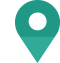 職務分類：保險業務／經紀人休假制度：週休二日上班時段：依公司規定薪資待遇：月薪23,800 至 30,000元身份類別：一般求職者、應屆畢業生、學生（夜間就讀中)、原住民、外籍人士連絡人員：鍾侑伶小姐連絡電話：02-77298515 行動電話：0983937731 